Code # Course Revision Proposal Form[X ]	Undergraduate Curriculum Council  [ ]	Graduate CouncilSigned paper copies of proposals submitted for consideration are no longer required. Please type approver name and enter date of approval.  Email completed proposals to curriculum@astate.edu for inclusion in curriculum committee agenda. 1. Contact Person (Name, Email Address, Phone Number)2. Proposed Starting Term and Bulletin Year for Change to Take Effect3. Current Course Prefix and Number 3.1 – [] Request for Course Prefix and Number change    NO	If yes, include new course Prefix and Number below. (Confirm that number chosen has not been used before. For variable credit courses, indicate variable range. Proposed number for experimental course is 9. )3.2 – If yes, has it been confirmed that this course number is available for use? 		If no: Contact Registrar’s Office for assistance. 4. Current Course Title 	4.1 – [] Request for Course Title Change   NO	If yes, include new Course Title Below.  If title is more than 30 characters (including spaces), provide short title to be used on transcripts.  Title cannot have any symbols (e.g. slash, colon, semi-colon, apostrophe, dash, and parenthesis).  Please indicate if this course will have variable titles (e.g. independent study, thesis, special topics).5. – [ ] Request for Course Description Change.   YES	If yes, please include brief course description (40 words or fewer) as it should appear in the bulletin.Current Listing:   PRAD 3553.  Strategic Visual Communication  An advanced course focusing on the theoretical, contextual and practical natures of persuasive images in the context of strategic communication. Prerequisite, CMAC 2053. Fall, SpringProposed Listing:PRAD 3553.  Strategic Visual Communication  An advanced course focusing on the  Theoretical, contextual and practical natures of persuasive images in the context of strategic communication. Prerequisite, CMAC 2053. Fall, Spring6. – [ ] Request for prerequisites and major restrictions change.  YES(If yes, indicate all prerequisites. If this course is restricted to a specific major, which major. If a student does not have the prerequisites or does not have the appropriate major, the student will not be allowed to register).Are there any prerequisites?   If yes, which ones?  Why or why not? Justification: 1. Refer to transmittal form requesting deletion of “college core” courses as there is no longer a college of Media and Communication.  2. CMAC 2053 does not provide a skills lab as outlined in the original approved transmittal form for the course; therefore PRAD 3553 will remove the “advanced” designation and focus more on the “practical nature” and basic skills.Note: Original transmittal form stated: Is this course restricted to a specific major?  If yes, which major?	 7. – [ ] Request for Course Frequency Change (e.g. Fall, Spring, Summer).    Not applicable to Graduate courses.		a.   If yes, please indicate new frequency:   NO8. – [ ] Request for Class Mode Change   NOIf yes, indicate if this course will be lecture only, lab only, lecture and lab, activity, dissertation, experiential learning, independent study, internship, performance, practicum, recitation, seminar, special problems, special topics, studio, student exchange, occupational learning credit, or course for fee purpose only (e.g. an exam)?  Please choose one.9. – [ ] Request for grade type change   NOIf yes, what is the grade type (i.e. standard letter, credit/no credit, pass/fail, no grade, developmental, or other [please elaborate]	10. Is this course dual listed (undergraduate/graduate)?     	a.   If yes, indicate course prefix, number and title of dual listed course.11. Is this course cross listed?  (If it is, all course entries must be identical including course descriptions. Submit appropriate documentation for requested changes. It is important to check the course description of an existing course when adding a new cross listed course.)If yes, please list the prefix and course number of cross listed course.Are these courses offered for equivalent credit? 			Please explain.   12. Is this course change in support of a new program?   a.    If yes, what program? 13. Does this course replace a course being deleted? a.    If yes, what course?14. Will this course be equivalent to a deleted course or the previous version of the course?    a.    If yes, which course?15. Does this course affect another program?  If yes, provide contact information from the Dean, Department Head, and/or Program Director whose area this affects.16. Does this course require course fees?  	If yes: Please attach the New Program Tuition and Fees form, which is available from the UCC website.Revision Details17. Please outline the proposed revisions to the course. Include information as to any changes to course outline, special features, required resources, or in academic rationale and goals for the course. Revise Course DescriptionDrop Prerequisite1. Revise Course Description: Current Listing:   PRAD 3553.  Strategic Visual Communication  An advanced course focusing on the theoretical, contextual and practical natures of persuasive images in the context of strategic communication. Prerequisite, CMAC 2053. Fall, SpringProposed Listing:PRAD 3553.  Strategic Visual Communication  An advanced course focusing on the theoretical, contextual and practical natures of persuasive images in the context of strategic communication. Prerequisite, CMAC 2053. Fall, Spring2. Drop PrerequisiteDelete CMAC 2053 as a prerequisite18. Please provide justification to the proposed changes to the course.  Justification: 1. Refer to transmittal form requesting deletion of “college core” courses as there is no longer a college of Media and Communication.  2. CMAC 2053 does not provide a skills lab as outlined in the original approved transmittal form for the course; therefore PRAD 3553 will remove the “advanced” designation and focus more on the “practical nature” and basic skills.Note: Original transmittal form stated: 19. Do these revisions result in a change to the assessment plan?   NO 	*If yes: Please complete the Assessment section of the proposal on the next page. 	*If no: Skip to Bulletin Changes section of the proposal. *See question 19 before completing the Assessment portion of this proposal. AssessmentUniversity Outcomes20. Please indicate the university-level student learning outcomes for which this new course will contribute. Check all that apply.Relationship with Current Program-Level Assessment Process21.  What is/are the intended program-level learning outcome/s for students enrolled in this course?  Where will this course fit into an already existing program assessment process? 22. Considering the indicated program-level learning outcome/s (from question #23), please fill out the following table to show how and where this course fits into the program’s continuous improvement assessment process. For further assistance, please see the ‘Expanded Instructions’ document available on the UCC - Forms website for guidance, or contact the Office of Assessment at 870-972-2989. 	(Repeat if this new course will support additional program-level outcomes) Course-Level Outcomes23. What are the course-level outcomes for students enrolled in this course and the associated assessment measures? (Repeat if needed for additional outcomes)Bulletin ChangesStrategic Communication (PRAD) PRAD 3013.  Promotional Writing for Electronic and Digital Media     Methods and techniques of writing non-news radio and television scripts and web content. Emphasis on commercials and program continuity, promotional announcements, public service announcements. Some attention to teleplay, screenplay and corporate video techniques.PRAD 3553.   Strategic Visual CommunicationAn advanced course focusing on the  Theoretical, contextual and practical natures of persuasive images in the context of strategic communication. Prerequisite, CMAC 2053. Fall, Spring.PRAD 3143.    Strategic WritingWriting forms and styles across multimedia platforms. Fundamentals and practice in preparation of strategic messages for various channels of communications, including controlled and uncontrolled media. Students will develop skills in information gathering, writing styles, editing, critical thinking and audience analysis. Prerequisites, CMAC 2003 and either PR 3003 or AD 3023. Fall, Spring.The bulletin can be accessed at http://www.astate.edu/a/registrar/students/516 
Department Curriculum Committee ChairCOPE Chair (if applicable) 
Department Chair: Head of Unit (If applicable)                          
College Curriculum Committee ChairUndergraduate Curriculum Council Chair 
College DeanGraduate Curriculum Committee ChairGeneral Education Committee Chair (If applicable)                         Vice Chancellor for Academic Affairs[ ] Global Awareness[ ] Thinking Critically [ ] Information LiteracyProgram-Level Outcome 1 (from question #23)Assessment MeasureAssessment TimetableWho is responsible for assessing and reporting on the results?Outcome 1Which learning activities are responsible for this outcome?Assessment Measure Instructions Please visit http://www.astate.edu/a/registrar/students/bulletins/index.dot and select the most recent version of the bulletin. Copy and paste all bulletin pages this proposal affects below. Follow the following guidelines for indicating necessary changes. *Please note: Courses are often listed in multiple sections of the bulletin. To ensure that all affected sections have been located, please search the bulletin (ctrl+F) for the appropriate courses before submission of this form. - Deleted courses/credit hours should be marked with a red strike-through (red strikethrough)- New credit hours and text changes should be listed in blue using enlarged font (blue using enlarged font). - Any new courses should be listed in blue bold italics using enlarged font (blue bold italics using enlarged font)You can easily apply any of these changes by selecting the example text in the instructions above, double-clicking the ‘format painter’ icon   , and selecting the text you would like to apply the change to. 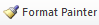 Please visit https://youtu.be/yjdL2n4lZm4 for more detailed instructions.